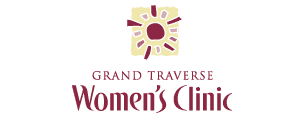 PATIENT REGISTRATION FORM (please Print)Date:                                                                                      Primary Care Provider Name:  Primary Care Provider Name:  Primary Care Provider Name:  Primary Care Provider Name:  Referred to clinic by:   Referred to clinic by:   Referred to clinic by:   Referred to clinic by:   Referred to clinic by:   Referred to clinic by:   Referred to clinic by:   Legal Last name:Legal Last name:First Name:First Name:First Name:First Name:First Name:First Name:First Name:Middle:Middle:Middle:Birth date: ____/______/______       Age: ______Birth date: ____/______/______       Age: ______Marital status: M      S       D       W Marital status: M      S       D       W Marital status: M      S       D       W Marital status: M      S       D       W SS #:SS #:SS #:SS #:SS #:SS #:Street Address:Street Address:P.O. Box:P.O. Box:Phone #:H: (_____)______________ C: (_____)______________ W: (_____)______________            Phone #:H: (_____)______________ C: (_____)______________ W: (_____)______________            Phone #:H: (_____)______________ C: (_____)______________ W: (_____)______________            Phone #:H: (_____)______________ C: (_____)______________ W: (_____)______________            Phone #:H: (_____)______________ C: (_____)______________ W: (_____)______________            Phone #:H: (_____)______________ C: (_____)______________ W: (_____)______________            Preferred Contact #:HomeCell           Work	  Preferred Contact #:HomeCell           Work	  City:City:State:              Zip:State:              Zip:Phone #:H: (_____)______________ C: (_____)______________ W: (_____)______________            Phone #:H: (_____)______________ C: (_____)______________ W: (_____)______________            Phone #:H: (_____)______________ C: (_____)______________ W: (_____)______________            Phone #:H: (_____)______________ C: (_____)______________ W: (_____)______________            Phone #:H: (_____)______________ C: (_____)______________ W: (_____)______________            Phone #:H: (_____)______________ C: (_____)______________ W: (_____)______________            Preferred Contact #:HomeCell           Work	  Preferred Contact #:HomeCell           Work	  *Used for Patient Portal only *  Email address:*Used for Patient Portal only *  Email address:*Used for Patient Portal only *  Email address:*Used for Patient Portal only *  Email address:*Used for Patient Portal only *  Email address:*Used for Patient Portal only *  Email address:*Used for Patient Portal only *  Email address:*Used for Patient Portal only *  Email address:*Used for Patient Portal only *  Email address:*Used for Patient Portal only *  Email address:*Used for Patient Portal only *  Email address:*Used for Patient Portal only *  Email address:Legal sex: (sex on driver’s license or on record with insurance company)☐ Female
☐ Male Legal sex: (sex on driver’s license or on record with insurance company)☐ Female
☐ Male Pronouns (check all that apply):☐ she/her/hers
☐ he/him/his
☐ they/them/theirs
☐ Not listed (please specify): ____________
☐ Prefer not to answerPronouns (check all that apply):☐ she/her/hers
☐ he/him/his
☐ they/them/theirs
☐ Not listed (please specify): ____________
☐ Prefer not to answerPronouns (check all that apply):☐ she/her/hers
☐ he/him/his
☐ they/them/theirs
☐ Not listed (please specify): ____________
☐ Prefer not to answerPronouns (check all that apply):☐ she/her/hers
☐ he/him/his
☐ they/them/theirs
☐ Not listed (please specify): ____________
☐ Prefer not to answerSexual identity (check all that apply)☐ Straight/heterosexual  ☐ Polysexual  
☐ Lesbian                      ☐ Pansexual
☐ Gay                           ☐ Asexual                                 
☐ Homosexual               ☐ Queer
☐ Bisexual                     ☐ Unsure                               
☐ Not listed (please specify):
_______________________Sexual identity (check all that apply)☐ Straight/heterosexual  ☐ Polysexual  
☐ Lesbian                      ☐ Pansexual
☐ Gay                           ☐ Asexual                                 
☐ Homosexual               ☐ Queer
☐ Bisexual                     ☐ Unsure                               
☐ Not listed (please specify):
_______________________Sexual identity (check all that apply)☐ Straight/heterosexual  ☐ Polysexual  
☐ Lesbian                      ☐ Pansexual
☐ Gay                           ☐ Asexual                                 
☐ Homosexual               ☐ Queer
☐ Bisexual                     ☐ Unsure                               
☐ Not listed (please specify):
_______________________Sexual identity (check all that apply)☐ Straight/heterosexual  ☐ Polysexual  
☐ Lesbian                      ☐ Pansexual
☐ Gay                           ☐ Asexual                                 
☐ Homosexual               ☐ Queer
☐ Bisexual                     ☐ Unsure                               
☐ Not listed (please specify):
_______________________Sexual identity (check all that apply)☐ Straight/heterosexual  ☐ Polysexual  
☐ Lesbian                      ☐ Pansexual
☐ Gay                           ☐ Asexual                                 
☐ Homosexual               ☐ Queer
☐ Bisexual                     ☐ Unsure                               
☐ Not listed (please specify):
_______________________Sexual identity (check all that apply)☐ Straight/heterosexual  ☐ Polysexual  
☐ Lesbian                      ☐ Pansexual
☐ Gay                           ☐ Asexual                                 
☐ Homosexual               ☐ Queer
☐ Bisexual                     ☐ Unsure                               
☐ Not listed (please specify):
_______________________What is your current gender identity? (Check ALL that apply)☐ Male         ☐ Female           ☐ Gender Queer          ☐ Transgender Male/Transman/FTM        ☐ Transgender Female/Transwoman/MTF ☐ Additional category (please specify): ________________________________       ☐ Decline to answerWhat is your current gender identity? (Check ALL that apply)☐ Male         ☐ Female           ☐ Gender Queer          ☐ Transgender Male/Transman/FTM        ☐ Transgender Female/Transwoman/MTF ☐ Additional category (please specify): ________________________________       ☐ Decline to answerWhat is your current gender identity? (Check ALL that apply)☐ Male         ☐ Female           ☐ Gender Queer          ☐ Transgender Male/Transman/FTM        ☐ Transgender Female/Transwoman/MTF ☐ Additional category (please specify): ________________________________       ☐ Decline to answerWhat is your current gender identity? (Check ALL that apply)☐ Male         ☐ Female           ☐ Gender Queer          ☐ Transgender Male/Transman/FTM        ☐ Transgender Female/Transwoman/MTF ☐ Additional category (please specify): ________________________________       ☐ Decline to answerWhat is your current gender identity? (Check ALL that apply)☐ Male         ☐ Female           ☐ Gender Queer          ☐ Transgender Male/Transman/FTM        ☐ Transgender Female/Transwoman/MTF ☐ Additional category (please specify): ________________________________       ☐ Decline to answerWhat is your current gender identity? (Check ALL that apply)☐ Male         ☐ Female           ☐ Gender Queer          ☐ Transgender Male/Transman/FTM        ☐ Transgender Female/Transwoman/MTF ☐ Additional category (please specify): ________________________________       ☐ Decline to answerWhat is your current gender identity? (Check ALL that apply)☐ Male         ☐ Female           ☐ Gender Queer          ☐ Transgender Male/Transman/FTM        ☐ Transgender Female/Transwoman/MTF ☐ Additional category (please specify): ________________________________       ☐ Decline to answerWhat is your current gender identity? (Check ALL that apply)☐ Male         ☐ Female           ☐ Gender Queer          ☐ Transgender Male/Transman/FTM        ☐ Transgender Female/Transwoman/MTF ☐ Additional category (please specify): ________________________________       ☐ Decline to answerWhat is your current gender identity? (Check ALL that apply)☐ Male         ☐ Female           ☐ Gender Queer          ☐ Transgender Male/Transman/FTM        ☐ Transgender Female/Transwoman/MTF ☐ Additional category (please specify): ________________________________       ☐ Decline to answerWhat is your current gender identity? (Check ALL that apply)☐ Male         ☐ Female           ☐ Gender Queer          ☐ Transgender Male/Transman/FTM        ☐ Transgender Female/Transwoman/MTF ☐ Additional category (please specify): ________________________________       ☐ Decline to answerWhat is your current gender identity? (Check ALL that apply)☐ Male         ☐ Female           ☐ Gender Queer          ☐ Transgender Male/Transman/FTM        ☐ Transgender Female/Transwoman/MTF ☐ Additional category (please specify): ________________________________       ☐ Decline to answerWhat is your current gender identity? (Check ALL that apply)☐ Male         ☐ Female           ☐ Gender Queer          ☐ Transgender Male/Transman/FTM        ☐ Transgender Female/Transwoman/MTF ☐ Additional category (please specify): ________________________________       ☐ Decline to answerRace:                                            Race:                                            Ethnicity:   ☐  Hispanic        ☐  Non-Hispanic  Ethnicity:   ☐  Hispanic        ☐  Non-Hispanic  Ethnicity:   ☐  Hispanic        ☐  Non-Hispanic  Ethnicity:   ☐  Hispanic        ☐  Non-Hispanic  Ethnicity:   ☐  Hispanic        ☐  Non-Hispanic  Ethnicity:   ☐  Hispanic        ☐  Non-Hispanic  Ethnicity:   ☐  Hispanic        ☐  Non-Hispanic  Ethnicity:   ☐  Hispanic        ☐  Non-Hispanic  Ethnicity:   ☐  Hispanic        ☐  Non-Hispanic  Ethnicity:   ☐  Hispanic        ☐  Non-Hispanic  INSURANCE INFORMATION (Please give your insurance card to the receptionist.)INSURANCE INFORMATION (Please give your insurance card to the receptionist.)INSURANCE INFORMATION (Please give your insurance card to the receptionist.)INSURANCE INFORMATION (Please give your insurance card to the receptionist.)INSURANCE INFORMATION (Please give your insurance card to the receptionist.)INSURANCE INFORMATION (Please give your insurance card to the receptionist.)INSURANCE INFORMATION (Please give your insurance card to the receptionist.)INSURANCE INFORMATION (Please give your insurance card to the receptionist.)INSURANCE INFORMATION (Please give your insurance card to the receptionist.)INSURANCE INFORMATION (Please give your insurance card to the receptionist.)INSURANCE INFORMATION (Please give your insurance card to the receptionist.)INSURANCE INFORMATION (Please give your insurance card to the receptionist.)Name of Primary Insurance :Name of Primary Insurance :Name of Primary Insurance :Name of Primary Insurance :Name of Primary Insurance :Name of Primary Insurance :Name of Primary Insurance :Name of Primary Insurance :Name of Primary Insurance :Name of Primary Insurance :Name of Primary Insurance :Name of Primary Insurance :Subscriber’s name:Subscriber’s name:Birth date:                     /       /Ph. #:     Ph. #:     Ph. #:     Ph. #:           Policy #:      Policy #:      Policy #:      Policy #:Group #:Patient’s relationship to subscriber       Self          Spouse          Child            OtherPatient’s relationship to subscriber       Self          Spouse          Child            OtherPatient’s relationship to subscriber       Self          Spouse          Child            OtherPatient’s relationship to subscriber       Self          Spouse          Child            OtherPatient’s relationship to subscriber       Self          Spouse          Child            OtherPatient’s relationship to subscriber       Self          Spouse          Child            OtherPatient’s relationship to subscriber       Self          Spouse          Child            OtherCopay amount:Copay amount:Copay amount:Copay amount:Copay amount:Name of Secondary Insurance (if applicable):	Name of Secondary Insurance (if applicable):	Name of Secondary Insurance (if applicable):	Name of Secondary Insurance (if applicable):	Name of Secondary Insurance (if applicable):	Name of Secondary Insurance (if applicable):	Name of Secondary Insurance (if applicable):	Name of Secondary Insurance (if applicable):	Name of Secondary Insurance (if applicable):	Name of Secondary Insurance (if applicable):	Name of Secondary Insurance (if applicable):	Name of Secondary Insurance (if applicable):	Subscriber’s name:Subscriber’s name:Birth date:                /       /Ph. #:Ph. #:Ph. #:Ph. #:       Policy #:       Policy #:       Policy #:       Policy #:Group #:Patient’s relationship to subscriber       Self            Spouse          Child         OtherPatient’s relationship to subscriber       Self            Spouse          Child         OtherPatient’s relationship to subscriber       Self            Spouse          Child         OtherPatient’s relationship to subscriber       Self            Spouse          Child         OtherPatient’s relationship to subscriber       Self            Spouse          Child         OtherPatient’s relationship to subscriber       Self            Spouse          Child         OtherPatient’s relationship to subscriber       Self            Spouse          Child         OtherCopay amount:Copay amount:Copay amount:Copay amount:Copay amount:Preferred Pharmacy & location of: _______________________________________________________________________________May we leave a message on your answering machine?          YES            NOPerson/s we may release your protected health information to:      Name: ______________________      Relationship________________________                                                                                                Name: ______________________      Relationship________________________                                                                                                                   Do not release protected health information without consentPreferred Pharmacy & location of: _______________________________________________________________________________May we leave a message on your answering machine?          YES            NOPerson/s we may release your protected health information to:      Name: ______________________      Relationship________________________                                                                                                Name: ______________________      Relationship________________________                                                                                                                   Do not release protected health information without consentPreferred Pharmacy & location of: _______________________________________________________________________________May we leave a message on your answering machine?          YES            NOPerson/s we may release your protected health information to:      Name: ______________________      Relationship________________________                                                                                                Name: ______________________      Relationship________________________                                                                                                                   Do not release protected health information without consentPreferred Pharmacy & location of: _______________________________________________________________________________May we leave a message on your answering machine?          YES            NOPerson/s we may release your protected health information to:      Name: ______________________      Relationship________________________                                                                                                Name: ______________________      Relationship________________________                                                                                                                   Do not release protected health information without consentPreferred Pharmacy & location of: _______________________________________________________________________________May we leave a message on your answering machine?          YES            NOPerson/s we may release your protected health information to:      Name: ______________________      Relationship________________________                                                                                                Name: ______________________      Relationship________________________                                                                                                                   Do not release protected health information without consentPreferred Pharmacy & location of: _______________________________________________________________________________May we leave a message on your answering machine?          YES            NOPerson/s we may release your protected health information to:      Name: ______________________      Relationship________________________                                                                                                Name: ______________________      Relationship________________________                                                                                                                   Do not release protected health information without consentPreferred Pharmacy & location of: _______________________________________________________________________________May we leave a message on your answering machine?          YES            NOPerson/s we may release your protected health information to:      Name: ______________________      Relationship________________________                                                                                                Name: ______________________      Relationship________________________                                                                                                                   Do not release protected health information without consentPreferred Pharmacy & location of: _______________________________________________________________________________May we leave a message on your answering machine?          YES            NOPerson/s we may release your protected health information to:      Name: ______________________      Relationship________________________                                                                                                Name: ______________________      Relationship________________________                                                                                                                   Do not release protected health information without consentPreferred Pharmacy & location of: _______________________________________________________________________________May we leave a message on your answering machine?          YES            NOPerson/s we may release your protected health information to:      Name: ______________________      Relationship________________________                                                                                                Name: ______________________      Relationship________________________                                                                                                                   Do not release protected health information without consentPreferred Pharmacy & location of: _______________________________________________________________________________May we leave a message on your answering machine?          YES            NOPerson/s we may release your protected health information to:      Name: ______________________      Relationship________________________                                                                                                Name: ______________________      Relationship________________________                                                                                                                   Do not release protected health information without consentPreferred Pharmacy & location of: _______________________________________________________________________________May we leave a message on your answering machine?          YES            NOPerson/s we may release your protected health information to:      Name: ______________________      Relationship________________________                                                                                                Name: ______________________      Relationship________________________                                                                                                                   Do not release protected health information without consentPreferred Pharmacy & location of: _______________________________________________________________________________May we leave a message on your answering machine?          YES            NOPerson/s we may release your protected health information to:      Name: ______________________      Relationship________________________                                                                                                Name: ______________________      Relationship________________________                                                                                                                   Do not release protected health information without consentIN CASE OF EMERGENCYIN CASE OF EMERGENCYIN CASE OF EMERGENCYIN CASE OF EMERGENCYIN CASE OF EMERGENCYIN CASE OF EMERGENCYIN CASE OF EMERGENCYIN CASE OF EMERGENCYIN CASE OF EMERGENCYIN CASE OF EMERGENCYIN CASE OF EMERGENCYIN CASE OF EMERGENCYName of contact:Name of contact:Name of contact:Relationship to patient:Relationship to patient:Relationship to patient:Relationship to patient:Relationship to patient:Phone #:(         )Phone #:(         )Phone #:(         )Phone #:(         )The above information is true to the best of my knowledge. I authorize my insurance benefits be paid directly to the physician. I understand that I am financially responsible for any balance. I also authorize Grand Traverse Women’s Clinic or insurance company to release any information required to process my claims.The above information is true to the best of my knowledge. I authorize my insurance benefits be paid directly to the physician. I understand that I am financially responsible for any balance. I also authorize Grand Traverse Women’s Clinic or insurance company to release any information required to process my claims.The above information is true to the best of my knowledge. I authorize my insurance benefits be paid directly to the physician. I understand that I am financially responsible for any balance. I also authorize Grand Traverse Women’s Clinic or insurance company to release any information required to process my claims.The above information is true to the best of my knowledge. I authorize my insurance benefits be paid directly to the physician. I understand that I am financially responsible for any balance. I also authorize Grand Traverse Women’s Clinic or insurance company to release any information required to process my claims.The above information is true to the best of my knowledge. I authorize my insurance benefits be paid directly to the physician. I understand that I am financially responsible for any balance. I also authorize Grand Traverse Women’s Clinic or insurance company to release any information required to process my claims.The above information is true to the best of my knowledge. I authorize my insurance benefits be paid directly to the physician. I understand that I am financially responsible for any balance. I also authorize Grand Traverse Women’s Clinic or insurance company to release any information required to process my claims.The above information is true to the best of my knowledge. I authorize my insurance benefits be paid directly to the physician. I understand that I am financially responsible for any balance. I also authorize Grand Traverse Women’s Clinic or insurance company to release any information required to process my claims.The above information is true to the best of my knowledge. I authorize my insurance benefits be paid directly to the physician. I understand that I am financially responsible for any balance. I also authorize Grand Traverse Women’s Clinic or insurance company to release any information required to process my claims.The above information is true to the best of my knowledge. I authorize my insurance benefits be paid directly to the physician. I understand that I am financially responsible for any balance. I also authorize Grand Traverse Women’s Clinic or insurance company to release any information required to process my claims.The above information is true to the best of my knowledge. I authorize my insurance benefits be paid directly to the physician. I understand that I am financially responsible for any balance. I also authorize Grand Traverse Women’s Clinic or insurance company to release any information required to process my claims.The above information is true to the best of my knowledge. I authorize my insurance benefits be paid directly to the physician. I understand that I am financially responsible for any balance. I also authorize Grand Traverse Women’s Clinic or insurance company to release any information required to process my claims.The above information is true to the best of my knowledge. I authorize my insurance benefits be paid directly to the physician. I understand that I am financially responsible for any balance. I also authorize Grand Traverse Women’s Clinic or insurance company to release any information required to process my claims.Patient/Guardian Signature: Patient/Guardian Signature: Patient/Guardian Signature: Patient/Guardian Signature: Date:Date:Date:Date:Date:Date:Date:Date: